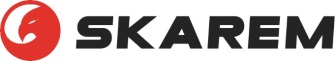 Załącznik nr 2 do instrukcji czynności przy pozyskaniu obiektu sprzątaniaWIZJA LOKALNA NA OBIEKCIEPRZED PRZEJĘCIEM OBIEKTU SPRZĄTANIAOBIEKT ……………………………………………………………………………………………………………………………Sporządził:L.pOpis zadaniaOpis ustaleńData przekazania 
i do kogo1Ustalenie parku maszynowego do rzetelnego wykonania usługi sprzątania bądź zinwentaryzowanie sprzętu znajdującego się aktualnie na obiekcie, jego stan techniczny i czyją jest własnością.2Ustalenie ilości przejmowanych, dotychczasowych pracowników sprzątania i na jakich zasadach bądź zatrudnienie nowych pracowników i przeszkolenie ich i przedstawienie im zakresu obowiązków.3Pobranie tzw. rozmiarówki dla poszczególnych pracowników.4Ustalenie daty przejęcia obiektu.5Ustalenie daty przekazania sprzętu z Hurtowni BHP na obiekt bądź przekazanie własności dotychczasowego usługodawcy sprzętu na obiekt oraz ustalenie daty dostarczenie śr. czystości, higieny, chemii oraz drobnego sprzętu (jednorazowo) na obiekt.